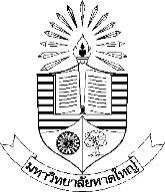 สวท.บว. 1สำนักวิชาการและทะเบียนการศึกษาแบบขออนุมัติแต่งตั้งอาจารย์ที่ปรึกษา ชื่อนักศึกษา (นาย/นาง/นางสาว)……................................................…………รหัสประจำตัวนักศึกษา…………………………………ระดับปริญญา.................หลักสูตร ………………………. สาขาวิชา………………………………. เบอร์โทรติดต่อ ……………………………..แผน/แบบ   ป.โท :   วิทยานิพนธ์  แผน  ก  แบบ  ก  (1)	  วิทยานิพนธ์  แผน  ก  แบบ  ก  (2)	    สารนิพนธ์  แผน  ข	ป.เอก :   วิทยานิพนธ์  แบบ  1.1		  วิทยานิพนธ์  แบบ 2.1	 	    อื่น ๆ.....................................หัวข้อวิทยานิพนธ์/สารนิพนธ์  (Topic)	(ภาษาไทย)  ...............................................................................................................................................................................................................................................................	(ภาษาอังกฤษ) .................................................................................................................................................................................................................................................................................................................................................................ขออนุมัติแต่งตั้งอาจารย์ที่ปรึกษา สำหรับให้คำปรึกษาและควบคุมการทำวิทยานิพนธ์/สารนิพนธ์ ดังนี้1. ............................................   อาจารย์ที่ปรึกษาหลัก   สาขาชำนาญการ.............................................................ลงนาม.........................2. ............................................   อาจารย์ที่ปรึกษาร่วม   สาขาชำนาญการ.............................................................ลงนาม........................3. .............................................  อาจารย์ที่ปรึกษาร่วม   สาขาชำนาญการ............................................................ ลงนาม........................			ลงนาม…………………………………………………นักศึกษา       (.................................................)					   				          ……….…./……..….../………….หมายเหตุ : ให้นักศึกษายื่นเอกสารก่อนถึงวันสอบอย่างน้อย  7  วันทำการ1.  หลักสูตร2.  ความเห็นของ ผอ.หลักสูตร3.  ความเห็นของคณบดี รับเรื่องวันที่..........................................ทำเรื่องขออนุมัติแต่งตั้งพร้อมแนบประวัติอาจารย์ที่จะแต่งตั้ง ลงชื่อ....……….……………….............……(....................................................)         งานหลักสูตร………./………..….../…………. ควรอนุมัติ ไม่ควรอนุมัติ....................................   …………………………...………………………..ลงนาม…………….……………………………(...............................................)           ผู้อำนวยการหลักสูตร          ……./…….../……. ควรอนุมัติ ไม่ควรอนุมัติ....................................   ……………………...…………………ลงนาม…………….…………………………….…(.....................................................)         คณบดี/ผู้มีอำนาจลงนาม         ……./………..….../………….4.  งานมาตรฐานบัณฑิตศึกษา5. ความเห็นของ ผอ.สำนักวิชาการและทะเบียนการศึกษา6.  ผลการพิจารณาของรองอธิการบดีฝ่ายวิชาการ รับเรื่องวันที่........................................ ตรวจสอบคุณวุฒิคุณสมบัติ ผ่าน    ไม่ผ่าน  .........................................………………………ลงนาม…………….……………………...…….(…………………………..…….…....……) ………./………..….../…………. ควรอนุมัติ ไม่ควรอนุมัติ....................................   ………………………...………………………….ลงนาม…………….……….……………………  (ดร.เชาวนี แก้วมโน)     ………./………..….../…………. อนุมัติ ไม่อนุมัติ  เนื่องจาก..............................   ……………………………...…..…………………….ลงนาม…………….………………………………(ผู้ช่วยศาสตราจารย์ ดร.ปกรณ์ ลิ้มโยธิน)รองอธิการบดีฝ่ายวิชาการ………../……………./…………